Mapping Stakeholders Once you have generated a list of stakeholders, you are encouraged to plot their level of influence on the public issue and the level of impact on them by this same issue, on the graph below. This will help to ensure you gather a diversity of perspectives, including voices that may be traditionally unheard. The Public Engagement and Planning Division can help you work through this assessment.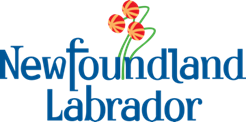 